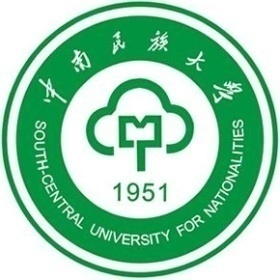 民族学与社会学学院本科教学实习报告学    期：20  -20 学年第  学期起止时间：实习地点： 年级专业： 学    号：学生姓名：指导教师： 实习成绩：（手写）实 习 报 告（居中，三号宋体加粗）一、实习项目名称：（标题四号宋体加粗，后面填写内容，小四，宋体，不加粗）（下同）(学生根据实习内容可自拟一个名称，但同一组实习的同学，必须保持一致)二、实习指导教师：三、实习目的与意义：四、实习内容与过程：五、实习结果、反思与启示：六、指导教师评语：（ 手写）